Publicado en Madrid el 12/01/2024 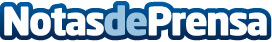 El Rey Felipe VI acepta la presidencia del Comité de Honor del XII CMJSu Majestad el Rey apoya la celebración de un evento importante para el sector del jamón, que tendrá lugar del 5 al 7 de junio de 2024, y que servirá de punto de encuentro de todos los profesionales a nivel mundial Datos de contacto:Mari Carmen MartínezCongreso Mundial del Jamón91 721 79 29Nota de prensa publicada en: https://www.notasdeprensa.es/el-rey-felipe-vi-acepta-la-presidencia-del Categorias: Nacional Gastronomía Madrid Industria Alimentaria Celebraciones Otras Industrias http://www.notasdeprensa.es